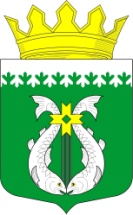 РОССИЙСКАЯ ФЕДЕРАЦИЯРЕСПУБЛИКА  КАРЕЛИЯАДМИНИСТРАЦИЯМУНИЦИПАЛЬНОГО ОБРАЗОВАНИЯ "СУОЯРВСКИЙ РАЙОН"ПОСТАНОВЛЕНИЕ02.03.2022					                                                                         № 202О внесение изменений в постановление администрации МО «Суоярвский район» от 26.12.2018 № 843 «Об утверждении муниципальной программы Суоярвского городского поселения «Комплексное развитие систем транспортной инфраструктуры на территории муниципального образования «Суоярвское городское поселение»В соответствии с Федеральным законом от 06.10.2003 № 131-ФЗ «Об общих принципах организации местного самоуправления в Российской Федерации», Уставом муниципального образования «Суоярвский район»Внести в муниципальную программу администрации муниципального образования «Суоярвский район» «Комплексное развитие систем транспортной инфраструктуры на территории муниципального образования «Суоярвское городское поселение», дополнив ее Приложением №1 (прилагается).Настоящее постановление вступает в силу со дня его подписания и подлежит размещению на официальном сайте муниципального образования «Суоярвский район» в информационно-телекоммуникационной сети "Интернет" и обнародованию.Глава Администрации                                                                                       Р.В. ПетровРазослать: дело, отдел по развитию предпринимательства и инвестиционной политики.Приложение № 1к постановлению Администрации                                                                                                  МО  «Суоярвский район»от 02.03.2022 г. № 202«Приложение к муниципальной программе                      «Комплексное развитие систем транспортнойинфраструктуры на территории муниципальногообразования «Суоярвское городское поселение»ЦЕЛЕВЫЕ ИНДИКАТОРЫ И ПОКАЗАТЕЛИ
реализации муниципальной программы «Комплексное развитие систем транспортнойинфраструктуры на территории муниципальногообразования «Суоярвское городское поселение»№
п/пНаименование результатов ПрограммыНаименование целевых индикаторовЕд. измерения2021 год2022 год2023 год2024 год2025 год2026 год2027 год2028 год12345678910111112121. Наименование целевых индикаторов и показателей Программы1. Наименование целевых индикаторов и показателей Программы1. Наименование целевых индикаторов и показателей Программы1. Наименование целевых индикаторов и показателей Программы1. Наименование целевых индикаторов и показателей Программы1. Наименование целевых индикаторов и показателей Программы1. Наименование целевых индикаторов и показателей Программы1. Наименование целевых индикаторов и показателей Программы1. Наименование целевых индикаторов и показателей Программы1. Наименование целевых индикаторов и показателей Программы1.1.Сохранение количества рейсов пассажирских перевозок на территории Суоярвского городского поселения  количество рейсов пассажирских перевозок на территории Суоярвского городского поселенияед.141414141414141414141.2.Реагирование на поступающие жалобы по транспортному обслуживанию населения%  удовлетворенности населения %1001001001001001001001001001002. Эффективность от реализации Программы2. Эффективность от реализации Программы2. Эффективность от реализации Программы2. Эффективность от реализации Программы2. Эффективность от реализации Программы2. Эффективность от реализации Программы2. Эффективность от реализации Программы2. Эффективность от реализации Программы2. Эффективность от реализации Программы2. Эффективность от реализации Программы2. Эффективность от реализации Программы2. Эффективность от реализации Программы2. Эффективность от реализации Программы2. Эффективность от реализации Программы2.1.Развитие систем транспортной инфраструктуры на территории Суоярвского городского поселениясохранение качества транспортного обслуживания населения%100100100100100100100100100100